RIBCHESTER PARISH COUNCILMinutes of the Annual Council meeting held at 7.30pm on Wednesday 1 May 2019 at SS Peter & Paul's Parish Centre, Ribchester.PRESENT:Councillors:A Brown, J Dickinson, E Law-Riding, C Milne, G Rollinson, D Royle1	APOLOGIES FOR ABSENCE - none required2	ELECTION OF CHAIRMANRESOLVED:      On a Motion by Cllr Ernest Law-Riding, seconded by David Royle, Cllr Carol Milne serve as Chairman of the Parish Council for the year 2019/2020.3	ELECTION OF VICE-CHAIRMANRESOLVED: On a Motion by Cllr Alison Brown, seconded by Cllr David Royle, Cllr Ernest Law-Riding serve as Vice-Chairman of the Parish Council for the year 2019/20204	ACCEPTANCE OF OFFICE AND DECLARATIONS OF INTERESTAll members of the Parish Council for 2019/2020 received a copy of the Code of Conduct and signed the Acceptance of Office forms required. There were no Declarations of Interest.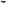 5	PUBLIC PARTICIPATIONThere was no Public Participation6	MINUTESThe Minutes of the meeting held on 15 April 2019 were approved as a correct record and signed by the Chairman. There were no matters arising.7 APPOINTMENTSRESOLVED: That the following appointments be made for the year 2019/2020:Parish Council Liaison Committee — Cllr Alison Brown Playing Field Trust — Cllr John DickinsonKnowle Green Village Hall Committee — Cllr Carol MilneACTION: That the relevant Committees be notified of the appointments8 PLANNING APPLICATIONSRESOLVED: That a 'No Objection' comment be forwarded to RVBC in respect of application 3/2019/0310 Asturian Gate, for retention of unauthorised decking area and bin store.RESOLVED: That a 'No Objection' comment be similarly forwarded, after some discussion of an application for discharge of a condition on application 3/2019/0315 for the White Bull Hotel. This was agreed after there was sufficient reassurance that there would be a programme of historic building recording as required.9      FINANCIAL ACCOUNTS FOR 2018/2019        PART 2 OF THE ANNUAL STATEMENT OF ACOUNT FOR FINANCIAL YEAR 2018/2019	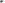 1 . The Annual Accounts for the financial year 2018/2019 were received and considered.RESOLVED: That the Accounts for the year ended 31 March 2019 be approved.2. Councillors then considered Part 2 of the Annual Statement of Account for the financial year 2018/2019. The statement is in four parts, part 1 of which had been considered and agreed at the Council meeting on 17 April.10 	ACCOUNTS11           PARISH GRANTS APPLICATIONS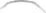 No grant applications had been received prior to the meeting. Any received in the following month will be considered at the June meeting.12         PRINCIPAL COUNCILSThere was no information available from meetings of the Principal Councils this month, however it was NOTED: that the Longridge Neighbourhood Plan had been agreed.13   MATTERS RELATING TO THE PARISH1 .	Notice of Road Closure. It was reported that Stonygate Lane would be closed for four days from 28 May to31 May. The notice received from Lancashire Highway Services to be displayed in the Parish Notice BoardThe Weind. A great deal of User Evidence had been received as part of the preparation for an Application for an Amendment to the Definitive Map (held by LCC). Sir Peter Openshaw had kindly offered to look at the evidence and to give his opinion on the case.NOTED: that the collection of evidence be closed on 31 May 2019 and the materials forwarded to Sir Peter after that date.Anti-Social Behaviour. A visitor from Blackburn to the village on Easter Monday had contact the Clerk to complain about some evidence of Anti-Social Behaviour she had witnessed. She had declined to contact the Police during the incidents, but provided the clerk with information of the actions and descriptions of the young people involved. It had not been possible to take any action as the matter was reported some time later, but the information was NOTED, should there be a recurrence.14  ANNUAL PARISH MEETING ARRANGEMENTSHomeWise: A speaker — Sue Sinclair - had been invited to the meeting to talk about the service offered by HomeWise. She had made an approach to the Parish Council via the Seniors' ForumBest Kept Village Competition: A presentation would be made using the official Powerpoint slides, prepare( by the BKVC Committee.The Weind. There would be an update on the Weind case and application, and further evidence to be included in the portfolio would be sought.The meeting will be held at SS Peter and Pauls Parish Centre on Tuesday 7 May 2019 at 7.30pm15   PROGRAMME OF PARISH COUNCIL MEETINGSRESOLVED: That the following dates for Council meetings during 2019/2020 be confirmed. All meetings to be held at SS Peter and Pauls Parish Centre on Mondays starting at 7.30pm.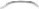 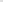 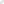 16    CLOSURE OF MEETINGThere being no other business the meeting was closed at 8.29pmConfirmed as a true record	 Chairman	 Date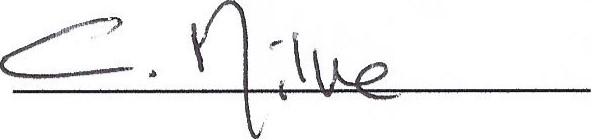 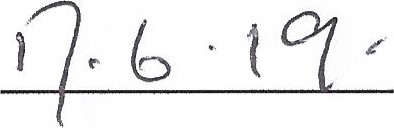 RESOLVED:NOTED:RESOLVED:1 .	That the following payments be made:Clerk: Clerical Services (Apr/May)	£250.10SS Peter & Pauls: Room Hire	25.00That the following income had been received:RVBC Precept	E7826.OOConcurrent Functions Grant	2559.00That on the basis of a specification received, and figures prepared on its basis, that a purchase of a new laptop for the Parish Council be made, with a budget of E500 + necessary set-up costs.June17July15September16October21November18January20February17March16April20